1	理事们宣布的事宜1.1	澳大利亚理事和孟加拉理事发言表示，他们的国家致力于国际电联的工作，并宣布它们将再次参选，谋求在2019至2022年连任理事国。英国观察员宣布，现任副秘书长马尔科姆∙琼森将谋求连任。2	国际信息通信年轻女性日2.1	应主席邀请，国际信息通信年轻女性日的两位参与者Lea Laurent和Catherine Hodges与理事会分享了她们的亲身经历。2.2	在随后的讨论中，理事们赞扬了姑娘们勇于创新的精神，并鼓励她们继续关注ICT。她们的积极态度为世界各地其他年轻女性做出榜样，她们继续参与ICT方面的工作将有助于缩小性别数字差距。2.3	Laurent和Hodges女士对理事们的鼓励表示感谢，并呼吁他们为实现技术行业性别平等努力，继续为全世界年轻女性提供宝贵的学习机会。2.4	电信发展局主任向所有为成功举办国际信息通信年轻女性日辛勤工作的人们表示感谢。他特别提到巴拉圭的一个项目，那是向极度贫困地区的学校提供电脑和互联网连接，该项目激励了女学生立志从事法律和政治等高追求职业的目标。3	行政和管理常设委员会主席的报告（C18/108号文件）3.1	行政和管理常设委员会主席逐节介绍了包括在C18/108号文件中的报告，并请全体会议审议并酌情批准其中的建议，从而批准/通过报告附件A-G中所含案文。3.2	以及在随后的讨论中，会议提出了以下主要意见和修改。建议的最后文本以及获得批准/通过的案文见理事会2018年会议第九次全体会议摘要记录的附件A（C18/121号文件）。3.3	一位理事希望了解为什么报告第1.1段没有对职工委员会提出的某些关键问题予以详述。常设委员会主席回答说，已按惯例对职工委员会主席的发言进行了报告。3.4	按照一位理事的建议，理事会同意在第2.7段的建议中插入有关人力资源战略规划的具体四年期限。3.5	关于国际电联养恤金委员会委员的问题（第3段），一位理事表示，养恤金委员会如何开会尚不明确。尽管他的国家也是该委员会委员，但从未收到过会议邀请。应采取措施确保该委员会所有委员均能及时了解会议的情况。3.6	关于第11.8段的内容，加拿大理事希望澄清，加拿大创新、科学和经济发展部已代该卫星公司偿付了欠款。该公司现已不存在。3.7	常设委员会主席指出，应在第17.13段的建议前面增加一项新建议，即，委员会建议理事会成立一个第482号决定专家组。3.8 	会议对此表示同意。3.9	关于第19.12段中根据理事会第588号决定出售国际电联塔楼的建议，阿联酋理事指出，国际电联总部办公场所项目成员国顾问组（MSAG）曾建议研究出租塔楼的可能性，应就此开展调查。四位理事对阿联酋理事的讲话表示支持。应开展这方面的调查，对出售和出租的经济效益进行比较分析。因此，建议亦对塔楼的出租而不是出售进行可行性研究。3.10	瑞士理事指出，理事会第588号决定就出售达成共识，如果出租，可能会对东道国瑞士产生影响，因此应在国际电联 – 东道国联络委员会内部进行讨论。3.11	几位理事表示，如果理事会希望考虑出租的现实可能性，不仅要考虑经济效益，还要从法律角度考虑。一位理事问，是否有过联合国机构成为业主的先例。另一位理事建议，这项建议应修改措词，说明理事会应请秘书处经与东道国协调，在顾及所有法律和财务影响的情况下，对塔楼的出售和出租进行比较分析。3.12	副秘书长说，将通过联络委员会与东道国进行密切磋商考虑此情况。如果进行了可行性研究并且得出结论，出租比出售有利，则可通报理事会并要求重新审议第588号决定。他建议理事会做出如下修改，“委员会建议理事会请秘书处遵循理事会第588号决定。”3.13	瑞士理事表示，该国代表团需要时间进行磋商，之后再就这一修改发表意见。3.14	主席表示，全体会议将在下次会议上再讨论这一问题。秘书长：	主席：
赵厚麟	R. ISMAILOV______________理事会2018年会议
2018年4月17-27日，日内瓦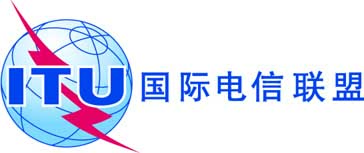 文件 C18/120-C2018年5月17日原文：英文理事会第八次全体会议摘要记录2018年4月26日，星期四，11:05 – 12:35时主席：R. ISMAILOV先生（俄罗斯联邦）议题文件1理事们宣布的事宜-2国际信息通信年轻女性日-3行政和管理常设委员会主席的报告C18/108